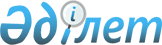 О внесении изменений и дополнений в решение маслихата Жамбылского района от 25 декабря 2019 года № 42/1 "Об утверждении районного бюджета Жамбылского района Северо-Казахстанской области на 2020-2022 годы"Решение маслихата Жамбылского района Северо-Казахстанской области от 30 июня 2020 года № 50/1. Зарегистрировано Департаментом юстиции Северо-Казахстанской области 7 июля 2020 года № 6439
      В соответствии со статьями 106, 109 и пунктом 1 статьи 111 Бюджетного кодекса Республики Казахстан от 4 декабря 2008 года, статьей 6 Закона Республики Казахстан от 23 января 2001 года "О местном государственном управлении и самоуправлении в Республике Казахстан", статьей 26 Закона Республики Казахстан от 6 апреля 2016 года "О правовых актах", маслихат Жамбылского района Северо-Казахстанской области РЕШИЛ:
      1. Внести в решение маслихата Жамбылского района "Об утверждении районного бюджета Жамбылского района Северо-Казахстанской области на 2020-2022 годы" от 25 декабря 2019 года № 42/1 (опубликовано 06 января 2020 года в Эталонном контрольном банке нормативных правовых актов Республики Казахстан в электронном виде, зарегистрировано в Реестре государственной регистрации нормативных правовых актов под № 5769), следующие изменения и дополнения:
      пункт 1 изложить в новой редакции:
       "1. Утвердить районный бюджет Жамбылского района Северо-Казахстанской области на 2020-2022 годы согласно приложениям 1, 2 и 3 к настоящему решению соответственно, в том числе на 2020 год в следующих объемах:
      1) доходы – 6 301 649,7 тысяч тенге:
      налоговые поступления – 411 475,8 тысяч тенге;
      неналоговые поступления – 7 333 тысяч тенге;
      поступления от продажи основного капитала – 4 358 тысяч тенге;
      поступления трансфертов – 5 878 482,9 тысяч тенге;
      2) затраты – 6 402 309,6 тысяч тенге;
      3) чистое бюджетное кредитование – 764 697,4 тысяч тенге:
      бюджетные кредиты – 780 029,4 тысяч тенге;
      погашение бюджетных кредитов – 15 332 тысяч тенге;
      4) сальдо по операциям с финансовыми активами – 0 тенге:
      приобретение финансовых активов – 0 тенге;
      поступления от продажи финансовых активов государства – 0 тенге;
      5) дефицит (профицит) бюджета – - 865 357,3 тысяч тенге;
      6) финансирование дефицита (использование профицита) бюджета – 865 357,3 тысяч тенге:
      поступление займов – 780 029,4 тысяч тенге;
      погашение займов – 15 332 тысяч тенге;
      используемые остатки бюджетных средств – 100 659,9 тысяч тенге.";
      подпункты 1) и 2) пункта 8 изложить в новой редакции:
       "1) 44 370 тысяч тенге – на выплату государственной адресной социальной помощи;
      2) 34 704 тысячи тенге – на гарантированный социальный пакет.";
      подпункт 4) пункта 8 изложить в новой редакции:
      "4) 135 653 тысяч тенге – на развитие рынка труда.";
      пункт 8 дополнить подпунктами 12) и 13) следующего содержания:
       "12) 291 846 тысяч тенге – на строительство физкультурно-оздоровительного комплекса в селе Пресновка (без наружных инженерных сетей);
      13) 61 500 тысяч тенге – на возмещение платежей населению по оплате коммунальных услуг в режиме чрезвычайного положения в Республики Казахстан.";
      подпункт 3) пункта 10 изложить в новой редакции:
       "3) 7 291,4 тысяч тенге – на проведение праздничных мероприятий, посвященных 75-летию Победы в Великой Отечественной войне;";
      подпункты 4), 5) и 6) пункта 10 исключить;
      подпункт 19) пункта 10 исключить;
      подпункт 22) пункта 10 исключить;
      подпункт 25) пункта 10 изложить в новой редакции:
       "25) 32 427 тысяч тенге – на строительство физкультурно-оздоровительного комплекса в селе Пресновка (без наружных инженерных сетей);";
      пункт 10 дополнить подпунктами 26), 27) и 28) следующего содержания:
       "26) 3 818 тысяч тенге – на увеличение заработной платы работников спортивных организаций;
      27) 53 373 тысячи тенге – на капитальный ремонт объектов образования, в том числе:
      8 428 тысяч тенге – на капитальный ремонт здания Баянской общеобразовательной школы;
      44 945 тысяч тенге – на капитальный ремонт здания Благовещенской общеобразовательной школы;
      28) 297,2 тысячи тенге – на текущий ремонт разводящих сетей водоснабжения в селе Пресновка."; 
      приложения 1, 7 к указанному решению изложить в новой редакции, согласно приложениям 1, 2 к настоящему решению;
      решение дополнить приложением 8 согласно приложению 3 к настоящему решению.
      2. Настоящее решение вводится в действие с 1 января 2020 года. Бюджет Жамбылского района на 2020 год
      Продолжение таблицы Распределение сумм целевых текущих трансфертов из районного бюджета на 2020 год по администратору бюджетных программ "Отдел культуры, развития языков, физической культуры и спорта района" Распределение сумм целевых текущих трансфертов из районного бюджета на 2020 год по администратору бюджетных программ "Аппарат акима района (города областного значения)"
					© 2012. РГП на ПХВ «Институт законодательства и правовой информации Республики Казахстан» Министерства юстиции Республики Казахстан
				
      Председатель 
сессии маслихата 
Жамбылского района 

Р.Садыков

      Секретарь маслихата 
Жамбылского района 

Б.Мусабаев
Приложение 1
к решению маслихата
Жамбылского района
Северо-Казахстанской области
от 30 июня 2020 года № 50/1Приложение 1
к решению маслихата
Жамбылского района
от 25 декабря 2020 года № 42/1
Категория
Класс
Подкласс
Наименование
Сумма (тысяч тенге)
1
2
3
4
5
 1) Доходы
6 301 649,7
1
Налоговые поступления
411 475,8
03
Социальный налог
226 316,8
1
Социальный налог
226 316,8
04
Hалоги на собственность
92 255
1
Hалоги на имущество
81 910
5
Единый земельный налог
10 345
05
Внутренние налоги на товары, работы и услуги
88 281
2
Акцизы
1 788
3
Поступления за использование природных и других ресурсов
80 661
4
Сборы за ведение предпринимательской и профессиональной деятельности
5 832
08
Обязательные платежи, взимаемые за совершение юридически значимых действий и (или) выдачу документов уполномоченными на то государственными органами или должностными лицами
4 623
1
Государственная пошлина
4 623
2
Неналоговые поступления
7 333
01
Доходы от государственной собственности
3 850
5
Доходы от аренды имущества, находящегося в государственной собственности
3 566
7
Вознаграждения по кредитам, выданным из государственного бюджета
19
9
Прочие доходы от государственной собственности
265
04
Штрафы, пени, санкции, взыскания, налагаемые государственными учреждениями, финансируемыми из государственного бюджета, а также содержащимися и финансируемыми из бюджета (сметы расходов) Национального Банка Республики Казахстан
523
1
Штрафы, пени, санкции, взыскания, налагаемые государственными учреждениями, финансируемыми из государственного бюджета, а также содержащимися и финансируемыми из бюджета (сметы расходов) Национального Банка Республики Казахстан, за исключением поступлений от организаций нефтяного сектора и в Фонд компенсации потерпевшим
523
06
Прочие неналоговые поступления
2 960
1
Прочие неналоговые поступления
2 960
3
Поступления от продажи основного капитала
4 358
01
Продажа государственного имущества, закрепленного за государственными учреждениями
1 015
1
Продажа государственного имущества, закрепленного за государственными учреждениями
1 015
03
Продажа земли и нематериальных активов
3 343
1
Продажа земли
3 343
4
 Поступления трансфертов
5 878 482,9
01
Трансферты из нижестоящих органов государственного управления
1,7
3
Трансферты из бюджетов городов районного значения, сел, поселков, сельских округов
1,7
02
Трансферты из вышестоящих органов государственного управления
5 878 481,2
2
Трансферты из областного бюджета
5 878 481,2
Функциональная группа
Администратор бюджетных программ
Программа
Наименование
Сумма (тысяч тенге)
1
2
3
4
5
2) Затраты
6 402 309,6
01
Государственные услуги общего характера
261 218,4
112
Аппарат маслихата района (города областного значения)
17 799
001
Услуги по обеспечению деятельности маслихата района (города областного значения)
17 799
122
Аппарат акима района (города областного значения)
137 399
001
Услуги по обеспечению деятельности акима района (города областного значения)
132 708
003
Капитальные расходы государственного органа
2 651
113
Целевые текущие трансферты нижестоящим бюджетам
2 040
459
Отдел экономики и финансов района (города областного значения)
50 666
003
Проведение оценки имущества в целях налогообложения
973
010
Приватизация, управление коммунальным имуществом, постприватизационная деятельность и регулирование споров, связанных с этим
700
001
Услуги по реализации государственной политики в области формирования и развития экономической политики, государственного планирования, исполнения бюджета и управления коммунальной собственностью района (города областного значения)
48 855
015
Капитальные расходы государственного органа
138
495
Отдел архитектуры, строительства, жилищно-коммунального хозяйства, пассажирского транспорта и автомобильных дорог района (города областного значения)
55 354,4
001
Услуги по реализации государственной политики на местном уровне в области архитектуры, строительства, жилищно-коммунального хозяйства, пассажирского транспорта и автомобильных дорог
30 821
003
Капитальные расходы государственного органа
785
113
Целевые текущие трансферты нижестоящим бюджетам
23 748,4
02
Оборона
20 660
122
Аппарат акима района (города областного значения)
20 660
005
Мероприятия в рамках исполнения всеобщей воинской обязанности
5 460
006
Предупреждение и ликвидация чрезвычайных ситуаций масштаба района (города областного значения)
9 200
007
Мероприятия по профилактике и тушению степных пожаров районного (городского) масштаба, а также пожаров в населенных пунктах, в которых не созданы органы государственной противопожарной службы
6 000
04
Образование
3 992 733
464
Отдел образования района (города областного значения)
367 551
009
Обеспечение деятельности организаций дошкольного воспитания и обучения
83 710
040
Реализация государственного образовательного заказа в дошкольных организациях образования
283 841
457
Отдел культуры, развития языков, физической культуры и спорта района (города областного значения)
53 988
017
Дополнительное образование для детей и юношества по спорту
53 988
464
Отдел образования района (города областного значения)
3 319 476
003
Общеобразовательное обучение
3 238 567
006
Дополнительное образование для детей
80 909
464
Отдел образования района (города областного значения)
251 718
001
Услуги по реализации государственной политики на местном уровне в области образования
11 962
004
Информатизация системы образования в государственных учреждениях образования района (города областного значения)
9 131
005
Приобретение и доставка учебников, учебно-методических комплексов для государственных учреждений образования района (города областного значения)
40 390
007
Проведение школьных олимпиад, внешкольных мероприятий и конкурсов районного (городского) масштаба
439
015
Ежемесячные выплаты денежных средств опекунам (попечителям) на содержание ребенка-сироты (детей-сирот), и ребенка (детей), оставшегося без попечения родителей
9 273
022
Выплата единовременных денежных средств казахстанским гражданам, усыновившим (удочерившим) ребенка (детей)-сироту и ребенка (детей), оставшегося без попечения родителей
398
023
Методическая работа
21 258
029
Обследование психического здоровья детей и подростков и оказание психолого-медико-педагогической консультативной помощи населению
31 204
067
Капитальные расходы подведомственных государственных учреждений и организаций
127 663
06
Социальная помощь и социальное обеспечение
556 328,3
451
Отдел занятости и социальных программ района (города областного значения)
87 858
005
Государственная адресная социальная помощь
86 880
057
Обеспечение физических лиц, являющихся получателями государственной адресной социальной помощи, телевизионными абонентскими приставками
978
464
Отдел образования района (города областного значения)
23 586
030
Содержание ребенка (детей), переданного патронатным воспитателям
18 535
031
Государственная поддержка по содержанию детей-сирот и детей, оставшихся без попечения родителей, в детских домах семейного типа и приемных семьях
2 726
032
Содержание детей школьного возраста из отдаленных населенных пунктов, переданных временной семье
2 325
451
Отдел занятости и социальных программ района (города областного значения)
443 884,3
002
Программа занятости
198 741,9
004
Оказание социальной помощи на приобретение топлива специалистам здравоохранения, образования, социального обеспечения, культуры, спорта и ветеринарии в сельской местности в соответствии с законодательством Республики Казахстан
2 651
007
Социальная помощь отдельным категориям нуждающихся граждан по решениям местных представительных органов
28 094,4
010
Материальное обеспечение детей-инвалидов, воспитывающихся и обучающихся на дому
821
014
Оказание социальной помощи нуждающимся гражданам на дому
98 424
023
Обеспечение деятельности центров занятости населения
48 189
001
Услуги по реализации государственной политики на местном уровне в области обеспечения занятости и реализации социальных программ для населения
44 935
011
Оплата услуг по зачислению, выплате и доставке пособий и других социальных выплат
1 542
050
Обеспечение прав и улучшение качества жизни инвалидов в Республике Казахстан
20 486
495
Отдел архитектуры, строительства, жилищно-коммунального хозяйства, пассажирского транспорта и автомобильных дорог района (города областного значения)
1 000
094
Предоставление жилищных сертификатов как социальная помощь
1 000
07
Жилищно-коммунальное хозяйство
437 418,4
451
Отдел занятости и социальных программ района (города областного значения)
61 500
070
Возмещение платежей населения по оплате коммунальных услуг в режиме чрезвычайного положения в Республике Казахстан
61 500
457
Отдел культуры, развития языков, физической культуры и спорта района (города областного значения)
7 835
024
Ремонт объектов городов и сельских населенных пунктов в рамках Государственной программы развития продуктивной занятости и массового предпринимательства на 2017-2021 годы "Еңбек"
7 835
495
Отдел архитектуры, строительства, жилищно-коммунального хозяйства, пассажирского транспорта и автомобильных дорог района (города областного значения)
368 083,4
098
Приобретение жилья коммунального жилищного фонда
339 846
013
Развитие коммунального хозяйства
7 800
016
Функционирование системы водоснабжения и водоотведения
4 937,4
026
Организация эксплуатации тепловых сетей, находящихся в коммунальной собственности районов (городов областного значения)
15 500
08
Культура, спорт, туризм и информационное пространство
207 782
457
Отдел культуры, развития языков, физической культуры и спорта района (города областного значения)
69 994
003
Поддержка культурно-досуговой работы
69 994
495
Отдел архитектуры, строительства, жилищно-коммунального хозяйства, пассажирского транспорта и автомобильных дорог района (города областного значения)
1 700
036
Развитие объектов культуры
1 700
457
Отдел культуры, развития языков, физической культуры и спорта района (города областного значения)
12 701
009
Проведение спортивных соревнований на районном (города областного значения) уровне
7 594
010
Подготовка и участие членов сборных команд района (города областного значения) по различным видам спорта на областных спортивных соревнованиях
5 107
495
Отдел архитектуры, строительства, жилищно-коммунального хозяйства, пассажирского транспорта и автомобильных дорог района (города областного значения)
900
021
Развитие объектов спорта
900
456
Отдел внутренней политики района (города областного значения)
11 760
002
Услуги по проведению государственной информационной политики
11 760
457
Отдел культуры, развития языков, физической культуры и спорта района (города областного значения)
47 501
006
Функционирование районных (городских) библиотек
46 899
007
Развитие государственного языка и других языков народа Казахстана
602
456
Отдел внутренней политики района (города областного значения)
24 758
001
Услуги по реализации государственной политики на местном уровне в области информации, укрепления государственности и формирования социального оптимизма граждан
14 396
003
Реализация мероприятий в сфере молодежной политики
10 092
006
Капитальные расходы государственного органа
270
457
Отдел культуры, развития языков, физической культуры и спорта района (города областного значения)
38 468
001
Услуги по реализации государственной политики на местном уровне в области культуры, развития языков, физической культуры и спорта
28 530
032
Капитальные расходы подведомственных государственных учреждений и организаций
7 326
113
Целевые текущие трансферты нижестоящим бюджетам
2 612
10
Сельское, водное, лесное, рыбное хозяйство, особо охраняемые природные территории, охрана окружающей среды и животного мира, земельные отношения
88 056,7
811
Отдел сельского хозяйства, предпринимательства и ветеринарии района (города областного значения)
60 185,7
001
Услуги по реализации государственной политики на местном уровне в сфере сельского хозяйства, предпринимательства и ветеринарии
40 663
005
Возмещение владельцам стоимости изымаемых и уничтожаемых больных животных, продуктов и сырья животного происхождения
1 080
006
Капитальные расходы государственного органа
5 028
009
Проведение противоэпизоотических мероприятий
9 164,7
010
Организация санитарного убоя больных животных
1 000
011
Организация отлова и уничтожения бродячих собак и кошек
2 500
014
Проведение мероприятий по идентификации сельскохозяйственных животных
750
463
Отдел земельных отношений района (города областного значения)
13 861
001
Услуги по реализации государственной политики в области регулирования земельных отношений на территории района (города областного значения)
12 144
003
Земельно-хозяйственное устройство населенных пунктов
1 717
459
Отдел экономики и финансов района (города областного значения)
14 010
099
Реализация мер по оказанию социальной поддержки специалистов
14 010
12
Транспорт и коммуникации
42 736
495
Отдел архитектуры, строительства, жилищно-коммунального хозяйства, пассажирского транспорта и автомобильных дорог района (города областного значения)
42 736
023
Обеспечение функционирования автомобильных дорог
38 911
039
Субсидирование пассажирских перевозок по социально значимым городским (сельским), пригородным и внутрирайонным сообщениям
3 825
13
Прочие
353 349,1
459
Отдел экономики и финансов района (города областного значения)
29 076,1
012
Резерв местного исполнительного органа района (города областного значения)
29 076,1
495
Отдел архитектуры, строительства, жилищно-коммунального хозяйства, пассажирского транспорта и автомобильных дорог района (города областного значения)
324 273
079
Развитие социальной и инженерной инфраструктуры в сельских населенных пунктах в рамках проекта "Ауыл-Ел бесігі"
324 273
14
Обслуживание долга
35,8
459
Отдел экономики и финансов района (города областного значения)
35,8
021
Обслуживание долга местных исполнительных органов по выплате вознаграждений и иных платежей по займам из областного бюджета
35,8
15
Трансферты
441 991,9
459
Отдел экономики и финансов района (города областного значения)
441 991,9
006
Возврат неиспользованных (недоиспользованных) целевых трансфертов
35 880,7
054
Возврат сумм неиспользованных (недоиспользованных) целевых трансфертов, выделенных из республиканского бюджета за счет целевого трансферта из Национального фонда Республики Казахстан
25 662,2
038
Субвенции
380 449
3) Чистое бюджетное кредитование
764 697,4
Бюджетные кредиты
780 029,4
06
Социальная помощь и социальное обеспечение
71 982,2
495
Отдел архитектуры, строительства, жилищно-коммунального хозяйства, пассажирского транспорта и автомобильных дорог района (города областного значения)
71 982,2
088
Кредитование бюджетов города районного значения, села, поселка, сельского округа для финансирования мер в рамках Дорожной карты занятости
71 982,2
07
Жилищно-коммунальное хозяйство
317 491,9
464
Отдел образования района (города областного значения)
201 227
026
Ремонт объектов городов и сельских населенных пунктов в рамках Государственной программы развития продуктивной занятости и массового предпринимательства на 2017-2021 годы "Еңбек"
201 227
495
Отдел архитектуры, строительства, жилищно-коммунального хозяйства, пассажирского транспорта и автомобильных дорог района (города областного значения)
116 264,9
016
Функционирование системы водоснабжения и водоотведения
24 984,9
025
Освещение улиц в населенных пунктах
91 280
08
Культура, спорт, туризм и информационное пространство
140 000
495
Отдел архитектуры, строительства, жилищно-коммунального хозяйства, пассажирского транспорта и автомобильных дорог района (города областного значения)
140 000
036
Развитие объектов культуры
140 000
10
Сельское, водное, лесное, рыбное хозяйство, особо охраняемые природные территории, охрана окружающей среды и животного мира, земельные отношения
55 671
459
Отдел экономики и финансов района (города областного значения)
55 671
018
Бюджетные кредиты для реализации мер социальной поддержки специалистов
55 671
12
Транспорт и коммуникации
194 884,3
495
Отдел архитектуры, строительства, жилищно-коммунального хозяйства, пассажирского транспорта и автомобильных дорог района (города областного значения)
194 884,3
045
Капитальный и средний ремонт автомобильных дорог районного значения и улиц населенных пунктов
194 884,3
Категория
Класс
Подкласс
Наименование
Сумма (тысяч тенге)
5
Погашение бюджетных кредитов
15 332
01
Погашение бюджетных кредитов
15 332
1
Погашение бюджетных кредитов, выданных из государственного бюджета
15 332
Функциональная группа
Администратор бюджетных программ
Программа
Наименование
Сумма (тысяч тенге)
4) Сальдо по операциям с финансовыми активами
0
Приобретение финансовых активов
0
13
Прочие
0
495
Отдел архитектуры, строительства, жилищно-коммунального хозяйства, пассажирского транспорта и автомобильных дорог района (города областного значения)
0
065
Формирование или увеличение уставного капитала юридических лиц
0
Категория
Класс
Подкласс
Наименование
Сумма (тысяч тенге)
6
Поступления от продажи финансовых активов государства
0
01
Поступления от продажи финансовых активов государства
0
1
Поступления от продажи финансовых активов внутри страны
0
5) Дефицит (профицит) бюджета
-865 357,3
6) Финансирование дефицита (использование профицита) бюджета
865 357,3
7
Поступления займов
780 029,4
01
Внутренние государственные займы
780 029,4
2
Договоры займа
780 029,4
Функциональная группа
Администратор бюджетных программ
Программа
Наименование
Сумма (тысяч тенге)
16
Погашение займов
15 332
459
Отдел экономики и финансов района (города областного значения)
15 332
005
Погашение долга местного исполнительного органа перед вышестоящим бюджетом
15 332
Категория
Класс
Подкласс
Наименование
Сумма (тысяч тенге)
8
Используемые остатки бюджетных средств
100 659,9
1
Остатки бюджетных средств
100 659,9
1
Свободные остатки бюджетных средств
100 659,9Приложение 2
к решению маслихата
Жамбылского района
Северо-Казахстанской области
от 30 июня 2020 года № 50/1Приложение 7
к решению маслихата
Жамбылского района
от 25 декабря 2020 года № 42/1тыс. тенге
Наименование сельского округа 
Сумма, тыс.тенге
в том числе: 
Наименование сельского округа 
Сумма, тыс.тенге
Текущий ремонт здания Екатериновской школы под сельский клуб
Код ЕБК
08.457.113.015
Казанский
2 000
2 000
Итого: 
2 000
2 000
Районный
-2 000
-2 000
Всего
0
0Приложение 3
к решению маслихата
Жамбылского района
Северо-Казахстанской области
от 30 июня 2020 года № 50/1Приложение 8
к решению маслихата
Жамбылского района
от 25 декабря 2020 года № 42/1тыс. тенге
Наименование сельского округа 
Сумма, тыс.тенге
в том числе:
Наименование сельского округа 
Сумма, тыс.тенге
Приобретение отопительного котла
Код ЕБК
01.122.113.015
Первомайский
2 040
2 040
Итого: 
2 040
2 040
Районный
-2 040
-2 040
Всего
0
0